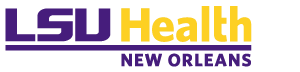 School of Allied Health Professions Child & Family Counseling Clinic(504) 556-3451 phone(504) 556-7540 fax cfcc@lsuhsc.eduNew Patient/Returning Patient Contact FormThank you for your interest in seeking services with the LSUHSC Child & Family Counseling Clinic. To initiate a service request please complete this form and email it back to our office at cfcc@lsuhsc.edu along with the front and back of your insurance card and picture ID. Once the completed form is received, we will verify your insurance coverage. If approved, you will be notified of clinician and appointment availability. Submission of this form does not guarantee services will be rendered. Clinicians at the LSUHSC Child & Family Counseling Clinic provide services within the scope of their practices. Failure to complete this form in its entirety may result in a delay of scheduling services. Today’s Date:	Patient’s Name:  	Patient’s DOB: 		Patient’s School/Grade:  	Name Legal Guardian #1:	 	 Phone # Legal Guardian #1:   	 Name Legal Guardian #2:	 		 Phone # Legal Guardian #2:  	Email Legal Guardian #1:		Email Legal Guardian #2:  	What services are you seeking? 	 Counseling/Therapy		Evaluation/Testing		Both		UnsurePrimary Language Spoken:	Primary Care Physician :  	Primary Care Physician Phone #:	Emergency Contact & #:  	Referred by (Name):	Relationship to Patient :  	Presenting Issue(s):How long have the issue(s) been presenting:Patient’s Name:  	Frequency (how often) of presenting issue(s):Intensity of presenting issue(s):	Low 	Medium 	HighEnvironment in which presenting issue(s) are presented:	Home	 	School	 	Social	Other Has the patient received any of these professional services in the past? 	 Therapy 	Evaluation 	Psychology  _    Psychiatry		Occupational Therapy 	ABA Therapy 	Department of Children & Family Services (please explain):Does the patient have a current diagnosis (if yes, report the diagnosis(es):  		 Evaluator’s Contact Name:	Email:  	Custody Information:Any other relevant information:Patient ability to attend in person/telehealth sessions:  	 	 Monday	Tuesday	Wednesday 	_ ThursdayTimes available:Insurance InformationResponsible Person’s Name:	DOB:  	Phone #:	Email:  	Address:  	Insurance Company:  	 Insurance Address:Insurance Policy #:  	